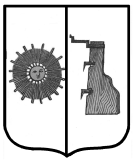 Российская ФедерацияНовгородская областьБоровичский районАДМИНИСТРАЦИЯ ПРОГРЕССКОГО СЕЛЬСКОГО ПОСЕЛЕНИЯПОСТАНОВЛЕНИЕ  23.12.2020  №104п. ПрогрессО внесении изменений в  постановление Администрации Прогресского сельского поселения от 01.11.2019 № 112	В соответствии с решением Совета депутатов Прогресского сельского поселения от 20.12.2019  № 177 «Об утверждении  бюджета Прогресского сельского поселения на 2020 год и плановый период 2021-2022 годов» (в редакции от 09.01.2020 № 181, от 21.04.2020  № 6, от 31.08.2020  № 21, от 30.10.2020  № 31, от 22.12.2020 № 39) и решением Совета депутатов Прогресского сельского поселения от 22.12.2020  № 38 «Об утверждении  бюджета Прогресского сельского поселения на 2021 год и плановый период 2022-2023 годов» Администрация Прогресского сельского поселения	ПОСТАНОВЛЯЕТ:  	1. Внести изменения  в постановление Администрации Прогресского сельского поселения от 01.11.2019 № 112 «Об утверждении муниципальной программы «Повышение безопасности дорожного движения в  Прогресском сельском поселении  на 2020-2022 годы».	1.1. Изложить строку 10 «Объём и источники финансирования Программы» Паспорта  муниципальной программы «Повышение безопасности дорожного движения в  Прогресском сельском поселении  на 2020-2022 годы» в  редакции:1.2. Изложить абзац 4 раздела 3 в редакции: « Общий объем финансирования Программы составляет 7121,5 тыс. рублей и будет корректироваться ежегодно при внесении изменений в бюджет».1.3. Изложить Приложение  1 к Программе  «Повышение безопасности дорожного движения в  Прогресском сельском поселении  на 2020-2022 годы»   в редакции:Приложение №1 к Программе «Повышение безопасности дорожного движения в Прогресском сельском  поселении на 2020-2022 годы»МЕРОПРИЯТИЯМУНИЦИПАЛЬНОЙ ПРОГРАММЫ "ПОВЫШЕНИЕ БЕЗОПАСНОСТИ ДОРОЖНОГО ДВИЖЕНИЯ  В ПРОГРЕССКОМ СЕЛЬСКОМ ПОСЕЛЕНИИ НА  2020 -2022 ГОДЫ»    2. Опубликовать постановление в бюллетене «Официальный вестник Прогресского сельского поселения», разместить на официальном сайте администрации сельского поселения.Заместитель главы администрациисельского поселения                                                                 С. В. Николаева          Объём и источники финансирования ПрограммыВсего: 7121,5 тыс. рублей:- средства из резервного фонда Правительства Российской Федерации – 339,0 тыс.- средства областного бюджета – 4298,0 тыс. рублей;- средства местного бюджета – 2484,5 тыс. рублейВ том числе местный бюджет:2020 год – 911,2 тыс. рублей;2021 год – 732,2 тыс. рублей;2022 год – 841,1 тыс. рублей (указанные объемы финансирования подлежат уточнению при формировании бюджетов на соответствующий финансовый год и при внесении изменений в бюджет текущего года.)№ п/пНаименование мероприятийМуници-пальный заказчикОтветственные исполнители исоисполнителиСрок исполненияФинансовые затраты (тыс. рублей)Финансовые затраты (тыс. рублей)Финансовые затраты (тыс. рублей)Финансовые затраты (тыс. рублей)Бюджет поселения№ п/пНаименование мероприятийМуници-пальный заказчикОтветственные исполнители исоисполнителиСрок исполнения2020-2022 годы2020год2021год2022год123456789101.Разработка и принятие норма-тивных актов по вопросам дорожной деятельности и безопасности дорожного движенияадминист-рация сельского поселенияспециалист, курирующий вопросы дорожной деятельности, Глава сельского поселения2020-2022 годы00000 2.Осуществление контроля за сохранностью дорог местного значенияадминист-рация сельского поселенияспециалист, курирующий вопросы дорожной деятельности, Глава сельского поселения2020-2022 годы00000 3.Замена (установка отсутствующих) дорожных знаков на территории Прогресского сельского поселе-нияадминист-рация сельского поселенияспециалист, курирующий вопросы дорожной деятельности2020-2022 годы47,627,610,0010,0047,64.Паспортизация дорог общего пользования местного значенияадминист-рация сельского поселенияадминистрация сельского поселения 2020-2022 годы00000 5.Размещение информационных  плакатов и листовок о безопасности дорожного движения на информационных стендахадминистрация сельского поселения Специалист, курирующий вопросы дорожной деятельности 2020-2022 годы00000 6.Содержание дорог общего пользования местного значения в зимний и летний периодадминистрация сельского поселенияадминистрация сельского поселения2020-2022 годы2295,91114,1425,7756,11956,97.ремонт дорог общего пользования местного значенияадминист-рация сельского поселенияадминистрация сельского поселения2020-2022 годы4778,01343,52134,51300,0480,0ИТОГО ПО ПРОГРАММЕ7121,52485,22570,22066,12484,5